УкраїнаМЕНСЬКА МІСЬКА РАДАМенського району Чернігівської областіР О З П О Р Я Д Ж Е Н Н ЯВід 21 лютого 2020 року                      № 53Про створення комісії оприбуткування видаленої деревини1.Відповідно  до ст.42 Закону України «Про місцеве самоврядування в Україні»,   Програми видалення  аварійних та небезпечних дерев на території населених пунктів Менської об’єднаної  територіальної громади,  зелені насадження, які видаленні згідно «Програми видалення аварійних та небезпечних дерев на території населених пунктів Менської об’єднаної територіальної громади на 2020-2022 роки», затвердженої рішенням тридцять шостої сесії  сьомого скликання № 680 від 26 грудня 2019 року,  за рахунок  коштів  бюджету Менської міської ради  створити комісію по оприбуткуванню видаленої деревини  по Менській ОТГ:Голова комісії: Гайдукевич М.В. – заступник міського голови з питань діяльності виконкому;Члени комісії: Солохненко С.А. – начальник відділу бухгалтерського обліку та звітності Менської міської ради;                                     Лихотинська Л.А. – начальник відділу  архітектури,   містобудування та ЖКГ Менської міської ради;                                     Фарапон Н.І. – головний спеціаліст відділу бухгалтерського обліку та звітності  Менської   міської ради;                                      Бурдукало С.В. – помічник лісничого ДП «Менарайагролісництво»;                                      Горбач Т.І. – провідний спеціаліст відділу архітектури, містобудування та ЖКГ Менської міської ради.2. Відділу бухгалтерського обліку та звіту оприбуткувати деревину. 3. Контроль за виконанням  розпорядження  покласти на заступника міського голови з питань діяльності виконкому Гайдукевича  М.В. Міський голова					Г. А. Примаков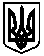 